بسمه تعالي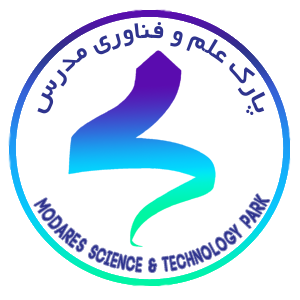 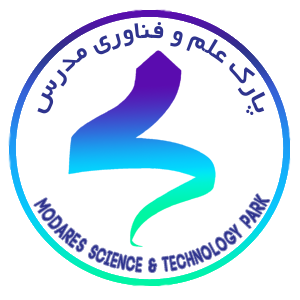 فرم پروپوزال جشنواره استارپوزالنام و نام‌خانوادگیکد ملیتاریخایمیلدانشگاه مرتبطشماره تماسویژگی طرح : حل معضل کشوری  ارتباط با صنعت   قابلیت تجاریسازی قابلیت راهاندازی کسبوکار عنوان: Title:چكيده:راهنمایی: عناصر مهم در نگارش چکیده: طرح موضوع يا مسئله، محتوای پروژه مطالعاتی، روش انجام بررسی و آزمایش، بررسی ابعاد ویژه جشنواره شامل (قابلیت تجاریسازی، نحوه ارتباط با صنعت، رویکرد حل معضلات کشوری و غیره)كلمات كليدي: (3 تا 5 کلمه)1-	پيشينه مطالعات انجام شده:راهنمایی: در این قسمت فرد بايد گزارشی از مطالعات انجام شده قبلی در زمينه مورد نظر ارائه کند.حداکثر دو صفحه3- بيان مسأله و طرح پرسش‌های پژوهش: راهنمایی: در این قسمت فرد باید در مورد اهمیت موضوع توضیح داده و لزوم انجام این طرح را در قالب چند سوال بیان کند.حداکثر دو صفحه4- فرضیات موجود:راهنمایی: در این قسمت فرد باید فرضیات مورد نظر خود را ارائه کند. فرضیات مزبور باید متناسب با پرسش‌های ناظر به مسئله تحقیق تدوین شوند.حداکثر شش سطر5 – مواد و روشهای تحقیق و يا روش بررسی:راهنمایی: شرح انجام پژوهش، مواد و سایر ابزارهای موردنیاز برای انجام آن طرح.6- جنبه نوآوری طرح:راهنمایی: در این قسمت فرد باید مشخص کند که پژوهش وی دارای چه جنبههای ابتکاری و نوآورانه هست و در واقع وجه تمایز آن با سایر پژوهش‌های مشابه چیست.7- بررسی جنبههای ویژه مرتبط با جشنواره استارپوزال:راهنمایی: در این قسمت شرکتکننده باید به صورت شفاف به بررسی ابعاد فاز دوم طرح مانند: قابلیت تجاری‌سازی طرح، سطح ارائه طرح، ضریب احتمال موفقیت، جنبه‌های اقتصادی طرح اعم از سرمایه‌گذاران احتمالی، رقبای داخلی و خارجی و مزیت رقابتی موجود، ظرفیت بازار هدف، قیمت تمام‌شده محصول یا خدمت و قیمت ارائه به مشتری، نحوه‌ی تیم‌سازی و تخصص‌های مورد نیاز و پیش‌بینی مشکلات احتمالی در مسیر انجام طرح و راه حل پیشنهادی برای آن‌ها بپردازد. 